   «15 »   «июля» 2020 г.                        с. Кырлык                                   № 17 	На основании части 4 статьи 44 Федеральный закон от 06.10.2003 N 131-ФЗ «Об общих принципах организации местного самоуправления в Российской Федерации», руководствуясь Уставом МО Кырлыкское сельское поселение.	1.Объявить публичные слушания по проекту решения о внесении изменений в Устав муниципального образования Кырлыкское сельское поселение (далее - Устав) согласно приложению 1.	2. Назначить проведение публичных слушаний по проекту решения о внесении изменений в Устав на 7 августа 2020 года в 18 часов 15 минут в здании сельской администрации Кырлыкского сельского поселений, расположенной по адресу: Республика Алтай, Усть-Канский район, с. Кырлык, ул. Ж.Елеусова, д.125 А.	3. Утвердить состав рабочей группы, осуществляющей организационные действия по подготовке и проведению публичных слушаний:Туткушова А.Г. – глава Кырлыкского сельского поселения;Токова Ч.Н.- специалист сельской администрацииАйтпасова А.Б.- специалист сельской администрации	4. Настоящее постановление подлежит официальному обнародованию не позднее 10 дней от даты его подписания.	5. Не позднее 10 дней со дня подписания настоящего постановления опубликовать его в соответствии с Уставом муниципального образования:	1) проект решения о внесении изменений в Устав муниципального образования Кырлыкское сельское поселение (приложение 1);	2) порядок учета предложений по проекту внесения изменений в Устав Кырлыкское сельское поселение, участия граждан в его обсуждении (приложение 2).	6. Предложения по проекту решения о внесении изменений в устав принимаются в администрации Кырлыкского сельского поселений, расположенной по адресу: с. Кырлык, ул. ул. Ж.Елеусова, д.125 А., с 13 июля 2020 года по 12 августа 2020 года в рабочее время ( с 9:00 часов до 17:00 часов с перерывом на обед с 13:00 до 14:00 часов).	7. Контроль за исполнением настоящего постановления оставляю за собой.Глава Кырлыкского сельского поселения                                                          А.Г. ТуткушоваРЕСПУБЛИКА АЛТАЙСОВЕТ ДЕПУТАТОВ МУНИЦИПАЛЬНОГО ОБРАЗОВАНИЯКЫРЛЫКСКОЕ СЕЛЬСКОЕ ПОСЕЛЕНИЕПРОЕКТ РЕШЕНИЯ_______________сессии четвертого созываот ___________2020г.                                                                                    №____________с. Кырлык	О внесении изменений и дополнений в Устав муниципального образования Кырлыкское сельское поселение	Руководствуясь Федеральным законом от 06.10.2003 №131-ФЗ «Об общих принципах организации местного самоуправления в Российской Федерации» Кырлыкский сельский Совет депутатовРЕШИЛ:	1. Внести в Устав Кырлыкского сельского поселения следующие изменения и дополнения:	1) ч. 2 стать 43 изложить в следующей редакции:	«Глава поселения избирается Советом депутатов из своего состава тайным голосованием».	2. Направить настоящее Решение на государственную регистрацию в течение 15 дней со дня его принятия.	3. Настоящее Решение, после его государственной регистрации, вступает в силу со дня его официального обнародования.Глава Кырлыкского сельского поселения                                                          А.Г. ТуткушоваРоссия Республика АлтайУсть-Канский район Администрация муниципального образованияКырлыкское сельское поселение ул. Сартакпая, 38с.КырлыкРеспублика Алтай 6494546Тел / факс  27-3-23/3884727323ПОСТАНОВЛЕНИЕ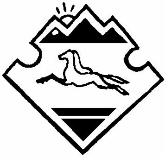 Россия Алтай РеспубликанынКан-ОозыаймактынКырлыкjурттын муниципал тозолмозининадминистрациязыСартакпай ором 38,Кырлыкjурт Алтай Республика, 649456 Тел./факс 27-3-23/3884727323JОПО назначении публичных слушаний по проекту решения Совета депутатов муниципального образования Кырлыкское сельское поселение «О внесении изменений и дополнений в Устав муниципального образования Кырлыкское сельское поселений»Приложение 1 к постановлению администрации Кырлыкского сельского поселения от «15» июля 2020 № 17